13 червня діти табору «Дружба» НВК «ЗНЗ І-ІІІ ступенів №19 – ДНЗ «Лісова казка» були у ролі мешканців морів та океанів і допомагали принцесі Аріель знайти перли. «Медузи», «рибки», «дельфіни», «тритони» розважали Нептуна та його доньку танками, грали в ігри. Весело у таборі пройшов День Нептуна. 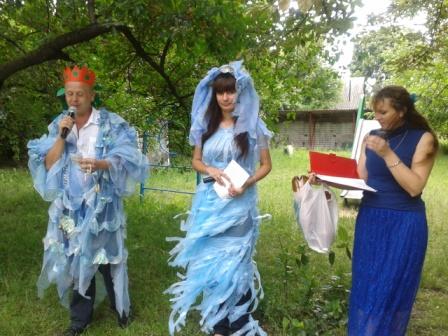 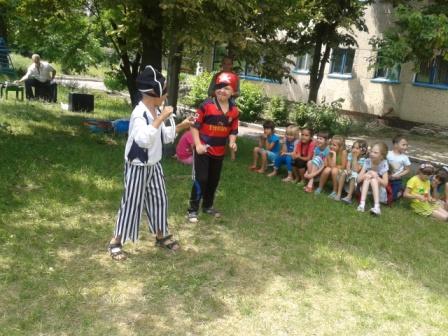 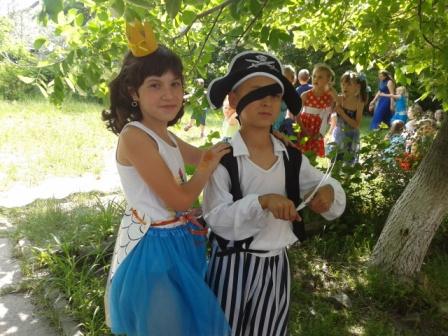 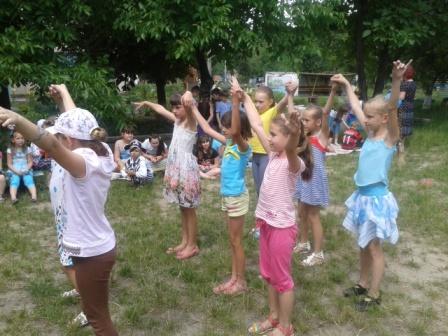 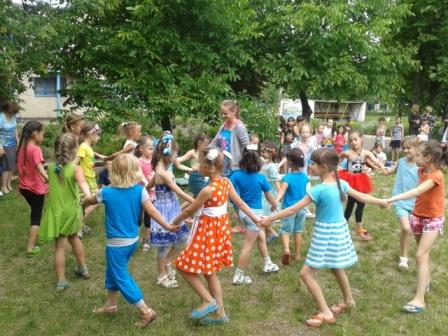 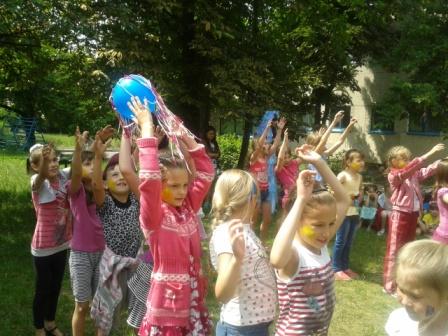 